STOP MOTION PhotographyYou have two choices:Create an artwork and document the process with stop motion photographyORCreate a story and tell it with the process of stop motion photographyThe Plan:Write a short paragraph outlining the story and completing storyboard templates outlining key shots of your stop motion. Identify your building/locating your “set” and propsIdentify your chosen a method of animating the characters (i.e clay models, action figures, lego, found objects and or found imagery, i.e. magazine imagery)/10Draw a basic storyboard and include:Rough sketches of imagesMusic PlanEnsure you have a clear beginning and ending/10The Final Product:/5	Posted on time	/5	Easy to find on your website & well laid out (creative and clean)/3	Clear beginning and ending (including title & credits-without using your last name)/10	Props or artwork is well made and professional/5	Photography is free of distractions and professionally captured/5	Photography is properly exposed and in focus/5	Stop Motion is the correct speed (not too fast or too slow)/5	Music is well-chosen and starts and stops at correct times/2	Music sounds clear, loud enough, and professional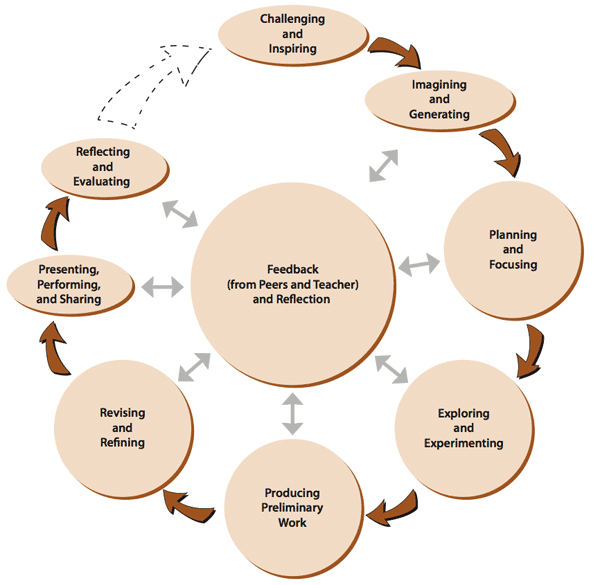 /35	TOTAL/10 	Reflection of the Creative ProcessParagraph Written on a separate sheet of paper or posted on your blogName: _____________________